Summer W6 Extension and consolidation sheet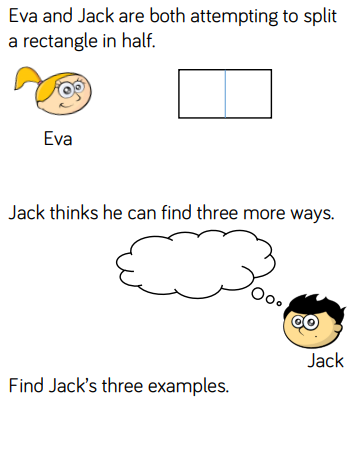 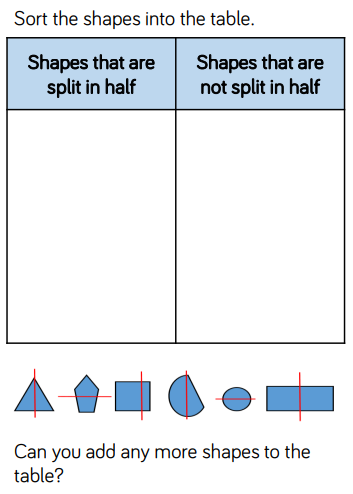 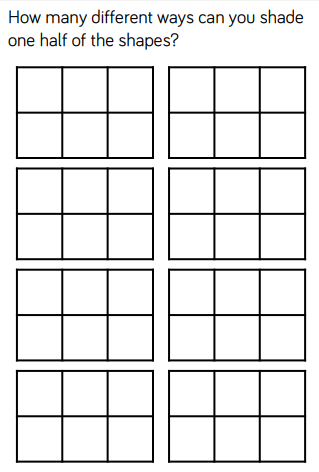 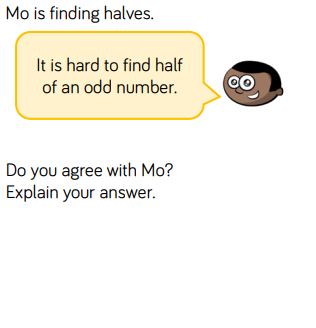 